BPK RI Perwakilan Sulteng menemukan dum aset Pemprov Sulteng berupa rumah dinas (Rumdis) dan lahan kosong tidak sesuai ketentuan dan terindikasi merugikan daerah sekira Rp. 68 Miliar . Temuan BPK itu ,saat ini dalam telahan panitia kerja (Panja) DPRD Provinsi (Deprov) Sulteng.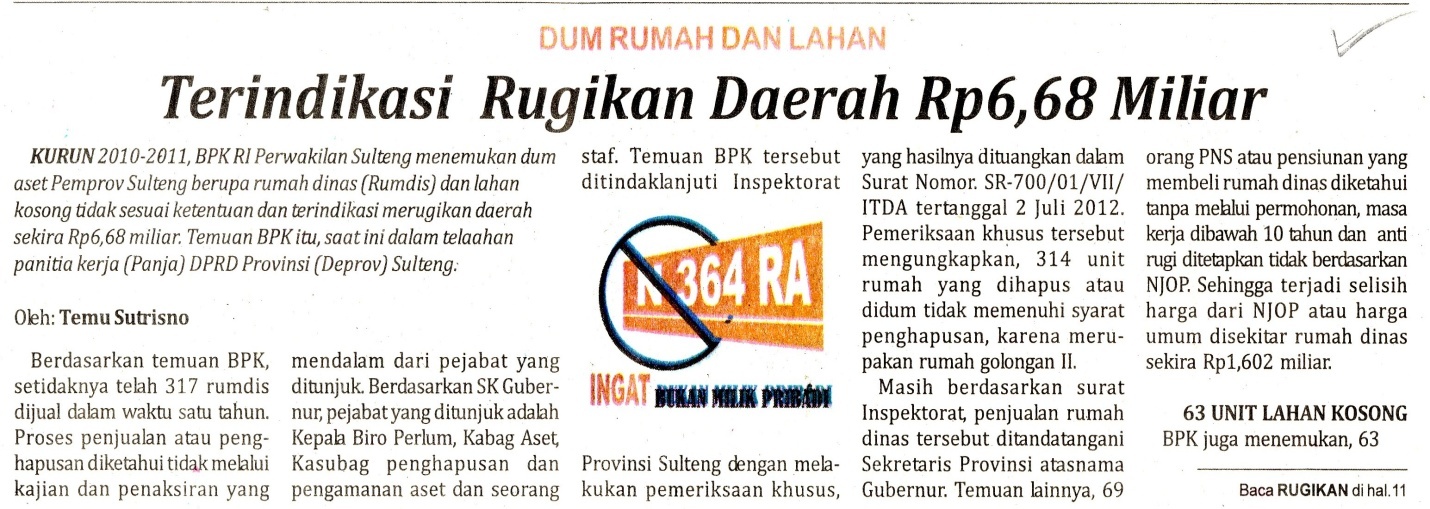 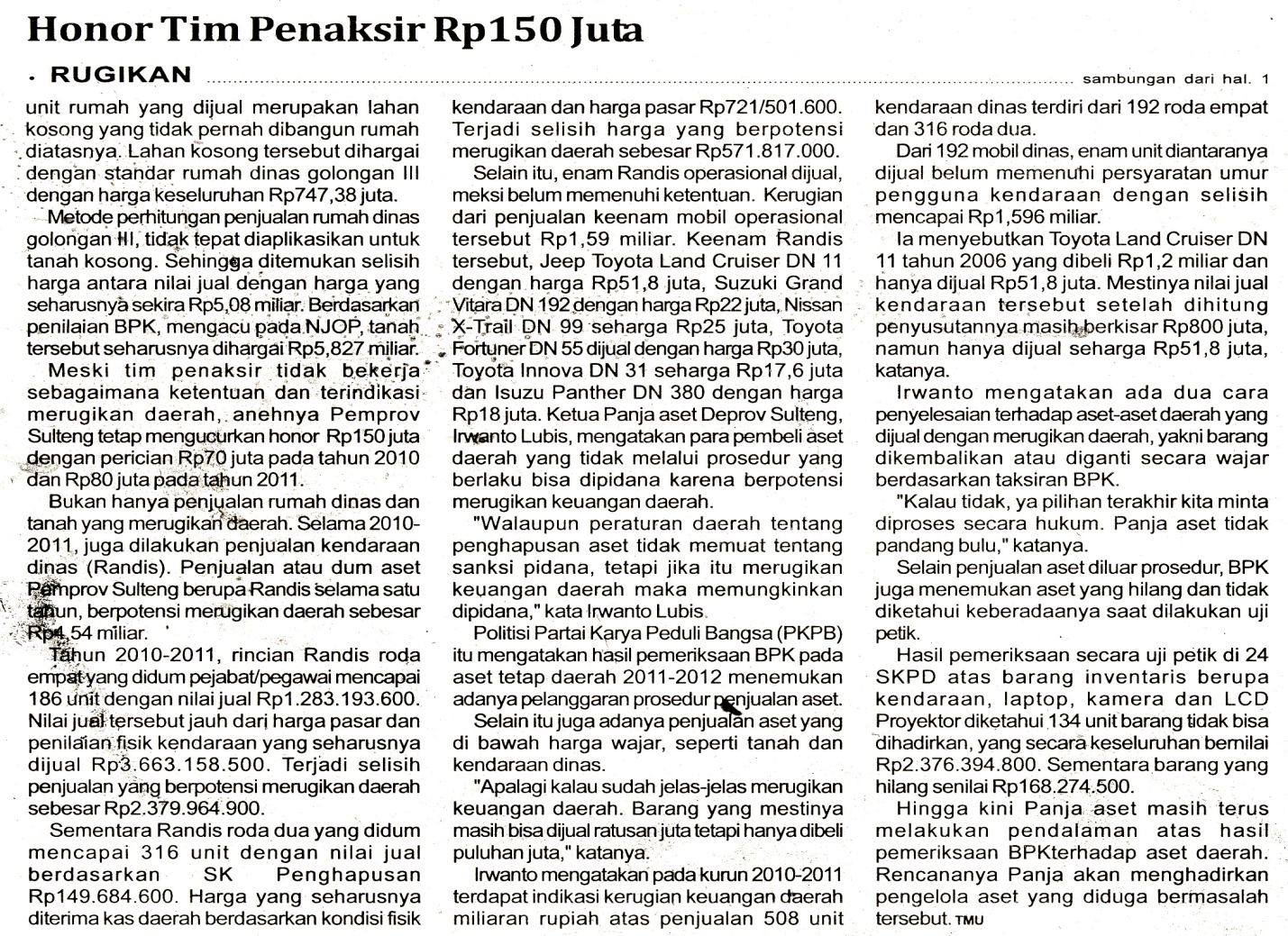 Harian    :Mercusuar KasubaudSulteng IHari, tanggal:Senin, 14  Januari 2013KasubaudSulteng IKeterangan:Halaman 1  Kolom 17 – 21;18 kolom 24-26KasubaudSulteng IEntitas:Provinsi Sulawesi Tengah KasubaudSulteng I